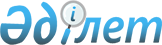 Об изменениях в составе Высшего Судебного Совета Республики КазахстанУказ Президента Республики Казахстан от 30 декабря 2020 года № 482
      В соответствии с подпунктом 20) статьи 44, пунктом 4 статьи 82 Конституции Республики Казахстан, статьей 4 Закона Республики Казахстан от 4 декабря 2015 года "О Высшем Судебном Совете Республики Казахстан" ПОСТАНОВЛЯЮ:   
      1. Внести в Указ Президента Республики Казахстан от 3 февраля 2016 года № 188 "О Высшем Судебном Совете Республики Казахстан" (САПП Республики Казахстан, 2016 г., № 14, ст. 52) следующие изменения: 
      назначить членом Высшего Судебного Совета Республики Казахстан, образованного вышеназванным Указом:  
      вывести из состава вышеназванного Совета: Елемесова Н. М., Жангуттинова М. К., Каудырова Т. Е., Кузнецову Н. Н., Манапова Е.Т., Раисову Б. А.     
      2. Настоящий Указ вводится в действие со дня подписания.      
					© 2012. РГП на ПХВ «Институт законодательства и правовой информации Республики Казахстан» Министерства юстиции Республики Казахстан
				
Архарову Жанылсын Баяновну
–
судью Верховного Суда Республики Казахстан;
Жумагулова Марата Имангалиевича
–
доктора юридических наук;
Калимукашеву Айгуль Демеуовну
–
судью Атырауского областного суда;
Кульбаеву Айжан Адиловну
–
судью суда № 2 района "Байқоңыр" города Нур-Султана;
Нуржанова Алихана Абилгазиновича
–
адвоката Акмолинской областной коллегии адвокатов;
Сагиденова Гулара Габбасовича
–
судью Павлодарского областного суда;
      Президент       
Республики Казахстан

К. Токаев   
